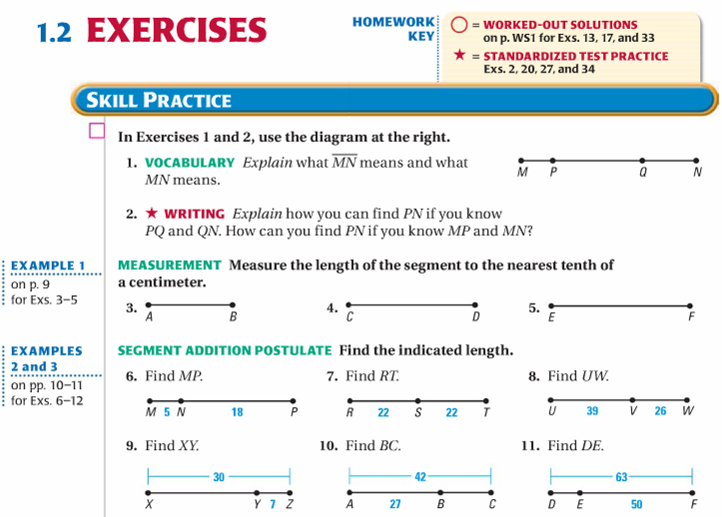 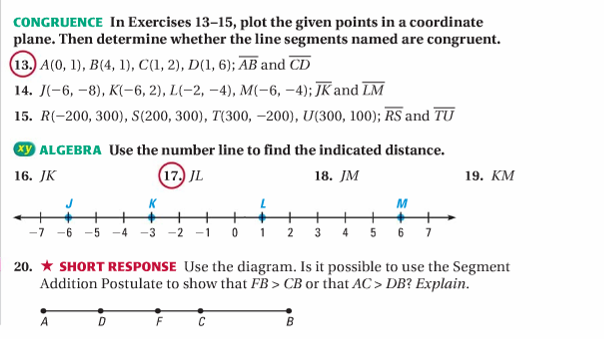 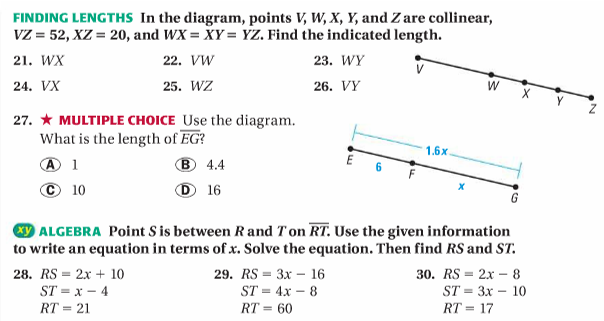 Lesson 2 HomeworkLT 1.1, 1.2, and 1.33-19 odd, 21-26, 28, 29(draw picture for #21-26 and #28-29)Lesson 2 HomeworkLT 1.1, 1.2, and 1.33-19 odd, 21-26, 28, 29(draw picture for #21-26 and #28-29)